What is evaluation?Evaluation is an ongoing process whereby you are making judgements about the quality of your careers’ activities and programme, with the aim of making it as effective as possible. Why evaluate? Top Tips Evaluation Methods – One-page guide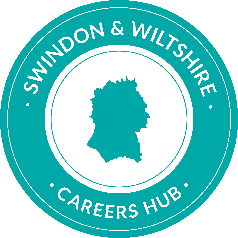 Swindon and Wiltshire Careers Hub Evaluation Short Guide for Careers Activities and ProgrammesEdition 1 – February 2021Gatsby BenchmarksRequirement for Benchmark 1 - Good Career Guidance (pg. 22)Ofsted requirements Evidence needed of Careers activities for Personal Development Ofsted guidance from the Careers and Enterprise CompanyQuality assessmentsEvidence needed for The Matrix Standard or the Career Mark or The Quality in Careers StandardFor the studentsEvaluation helps with continuous improvementMethods of evaluation and gaining feedbackStudentsParentsEmployersStaff / GovernorsQuick feedback: Face-to-faceQuick feedback: Face-to-faceQuick feedback: Face-to-faceQuick feedback: Face-to-faceQuick feedback: Face-to-faceRed/amber/green cards Dart board/target boardPost-it notes or postcards – 1 sentence feedbackPhysical movementsOne more question slipsQuick feedback: virtualQuick feedback: virtualQuick feedback: virtualQuick feedback: virtualQuick feedback: virtualPoll within Teams/Zoom Online poll like MentimeterPoll with emailPadlet pageHands up/like features and reactionsOnline quizSurveysSurveysSurveysSurveysSurveysPaper surveysElectronic surveysFace to face surveysQualitative methodsQualitative methodsQualitative methodsQualitative methodsQualitative methodsEmail conversationsVerbal conversations and questioningFocus groupsCase studiesStudent council/PTFANetworking eventsSuggestion boxQuantitative methods and self-assessmentsQuantitative methods and self-assessmentsQuantitative methods and self-assessmentsQuantitative methods and self-assessmentsQuantitative methods and self-assessmentsAttendance and engagement figuresCompassDestination dataUsing LMI dataSkills assessmentsSelf-assessment frameworksCDI Framework